Circ. 89Firenze , 4 novembre 2020Al personale Docente e AtaAlle classi e alle FamiglieIc PolizianoOggetto. Misure da Dpcm 3 novembre 2020E’ pubblicato oggi sulla Gazzetta Ufficiale il testo del Dpcm 3 novembre 2020, che entrerà in vigore da domani, giovedì 5 novembre. Le misure saranno valide fino al 3 dicembre; alcune sono a livello nazionale, altri sono provvedimenti specifici per le Regioni più ad alto rischio.Tra le misure a livello nazionale:Primo ciclo istruzione e infanzia – L’attività didattica ed educativa per la scuola dell’Infanzia, il primo ciclo di istruzione e per i servizi educativi per l’infanzia continua a svolgersi in presenza, con uso obbligatorio di dispositivi di protezione delle vie respiratorie salvo che per i i bambini di età inferiore ai sei anni i soggetti con patologie o disabilità incompatibili con l’uso della mascherina.Pertanto, la mascherina diviene obbligatoria a scuola per gli allievi delle Primaria e della Secondaria, anche quando gli studenti sono seduti al banco. I Dpi sono obbligatori naturalmente anche per coloro che interagiscono con i soggetti sopra citati, non obbligati all’uso della mascherina.Viaggi istruzioneSono sospesi i viaggi d’istruzione, le iniziative di scambio o gemellaggio, le visite guidate e le uscite didattiche comunque denominate, programmate dalle istituzioni scolastiche di ogni ordine e grado, fatte salve le attività inerenti i percorsi per le competenze trasversali e per l’orientamento, nonché le attività di tirocinio di cui al decreto del Ministero dell’istruzione, della ricerca e dell’università 10 settembre, n. 249, da svolgersi nei casi in cui sia possibile garantire il rispetto delle prescrizioni sanitarie e di sicurezza vigenti.Organi collegialiLe riunioni degli organi collegiali delle istituzioni scolastiche ed educative di ogni ordine e grado possono essere svolte solo con modalità a distanza. Il rinnovo degli organi collegiali delle istituzioni scolastiche avviene secondo modalità a distanza nel rispetto dei principi di segretezza e libertà nella partecipazione alle elezioni”.Nelle zone caratterizzate da uno scenario di massima gravità e da un livello di rischio altoAttività didatticheFermo restando lo svolgimento in presenza della scuola dell’Infanzia, della scuola primaria, dei servizi educativi per l’infanzia […] e del primo anno di frequenza della scuola secondaria di I grado, le attività scolastiche e didattiche si svolgono esclusivamente con modalità a distanza. Resta salva la possibilità di svolgere attività in presenza qualora sia richiesto l’uso di laboratori o sia necessaria in ragione della situazione di disabilità dei soggetti coinvolti e in caso di bisogni educativi speciali […], garantendo comunque il collegamento on line con gli alunni della classe che sono in didattica digitale integrata“. GenitoriNelle aree del territorio nazionale caratterizzate da uno scenario di elevata e massima gravità e da un livello di rischio alto tra gli spostamenti consentiti sono quelli per i genitori accompagnatori dei figli a scuola. Il dirigente scolasticoProf. Bussotti Alessandrofirma autografa sostituita a mezzo stampaai sensi dell’art.3 comma 2 del D.L.gs.39/1993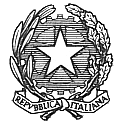 ISTITUTO COMPRENSIVO STATALE “A. POLIZIANO”Viale Morgagni n. 22 – 50134 FIRENZETel. 055/4360165 – FAX 055/433209 –C.M. FIIC85700L – C.F. 94202800481e-mail: fiic85700l@istruzione.it pec: fiic85700l@pec.istruzione.itsito http://www.icpoliziano.gov.it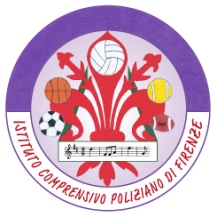 